	LAPORAN TUGAS AKHIRSISTEM LATIHAN UJIAN MASUK SMA NEGERI 1 KABANJAHE SECARA ONLINE Diajukan Sebagai Salah Satu Syarat Untuk Memperoleh Gelar Ahli Madya  Pada Sekolah Tinggi Manajemen Informatika dan Komputer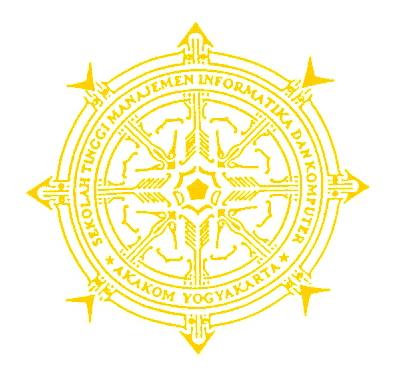 SEKOLAH TINGGI MANAJEMEN INFORMATIKA DAN KOMPUTERA K A K O MYOGYAKARTA2010